ALASE Center for Enrichment II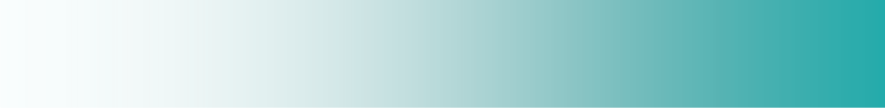 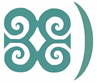 Helping to Heal Minds, Hearts and SoulsFace Sheet/ Patient Registration FormPATIENT INFORMATIONName: ________________________________________ DOB: ____/____/_____ Gender: ______________ Address: ___________________________________________ Town/City: ___________________________ State: _________________   Zip Code: ___________________    Home Phone #: ____________________ Cell/ Work Phone #: _____________________________Guardian: _____________________________ Address: ______________________  Phone: _______________Medicaid Number: ___________________________________	Medicare Number: ____________________Employer/ School Name: ______________________________      Occupation/ Grade: ___________________ Employer/ School Address: ____________________________       Annual Salary: _______________________Demographic Information:Marital Status  Single    Married     Separated     Divorced     Widowed       Pregnant	 Yes        No        Ethnicity   	 Not Hispanic or Latino   	 Hispanic or LatinoRace    		 Black or African American    White    	 Asian     American Indian or Alaska Native    		 Other:  ____________________________________Number of Arrests in last 30 days: _________    Education Level: Highest Grade Completed in School: ______________Living Arrangement:   Home with Family   Group Home / Number of People that Live in Your Home: _______Military Service   None    Self     Parent     Spouse   Rank and War if Applicable: _______________________ How did you hear about our Clinic:  Internet   Word of Mouth     Physician    Other Professional Referral    EMERGENCY CONTACT INFORMATION:Name: _______________________________ Home Phone: _______________ Relationship: _____________ Cell/ Work Phone: _______________ Address: __________________________________________________ PRIMARY CARE PHYSICIAN INFORMATION:Name: ________________________________________ Address: ___________________________________ Town/City: ___________________________ State: _________________ Zip Code: ___________________ Phone #: ____________________ INSURANCE INFORMATION: Insurance Company: ____________________________ Address: ___________________________________ Group Name: _________________________________________ Group #: ___________________________ Policy Holder’s Name: ______________________________________ Policy Holder’s DOB: ____/____/_____ Policy Holder’s Social Security #: _______/_______/________ Policy Holder’s Relationship: ______________ CONSENT TO THE USE AND DISCLOSURE OF PATIENT HEALTH INFORMATION FOR TREATMENT, PAYMENT, AND HEALTHCARE OPERATIONS:I understand that my health information may be used and disclosed by Alase Center for Enrichment to carry out treatment, to obtain payment and to conduct healthcare operations. I have read and understand the Notice of Privacy Policy, provided by Alase Center for Enrichment, which gives a more complete description of uses and disclosures of health information. I hereby grant the medical personnel of Alase Center for Enrichment permission to release health information acquired in the course of my examination and treatment to the appropriate parties, with all due discretion, when necessary for treatment, payment, healthcare operations and emergency purposes. I understand that the medical personnel at Alase Center for Enrichment will communicate, on a regular basis, with other treating health care providers. All records are kept confidential and shared only with pertinent personnel involved. I understand that I have the right to request restrictions on how health information may be used or disclosed, but that the provider designated is not required to agree to the restrictions requested. I understand that I have the right to revoke this consent in writing, except to the extent that the provider has taken action in reliance on the consent. I agree that this consent shall be valid until rescinded in writing or replaced in writing by one at a later date. Signature: ___________________________________________________                                 Date: _______________________ Witness Signature: ____________________________________________                                Date: _______________________